CANIM OL E TWINNING PROJESİ  Okulumuzda Sınıf öğretmeni Gülbeyaz Ünlüer tarafından yürütülmüş, Türkiye Azerbaycan ortaklığı ile gerçekleştirilmiş, öğrencilerde sosyal sorumluluk bilinci kazandırmayı hedefleyen bir projedir. Projede kan ve kök hücre bağışı konusunda öğrencilerde farkındalık oluşturmak amaçlanmıştır.Ulusal ve Avrupa Kalite etiketi ile ödüllendirilmiştir. 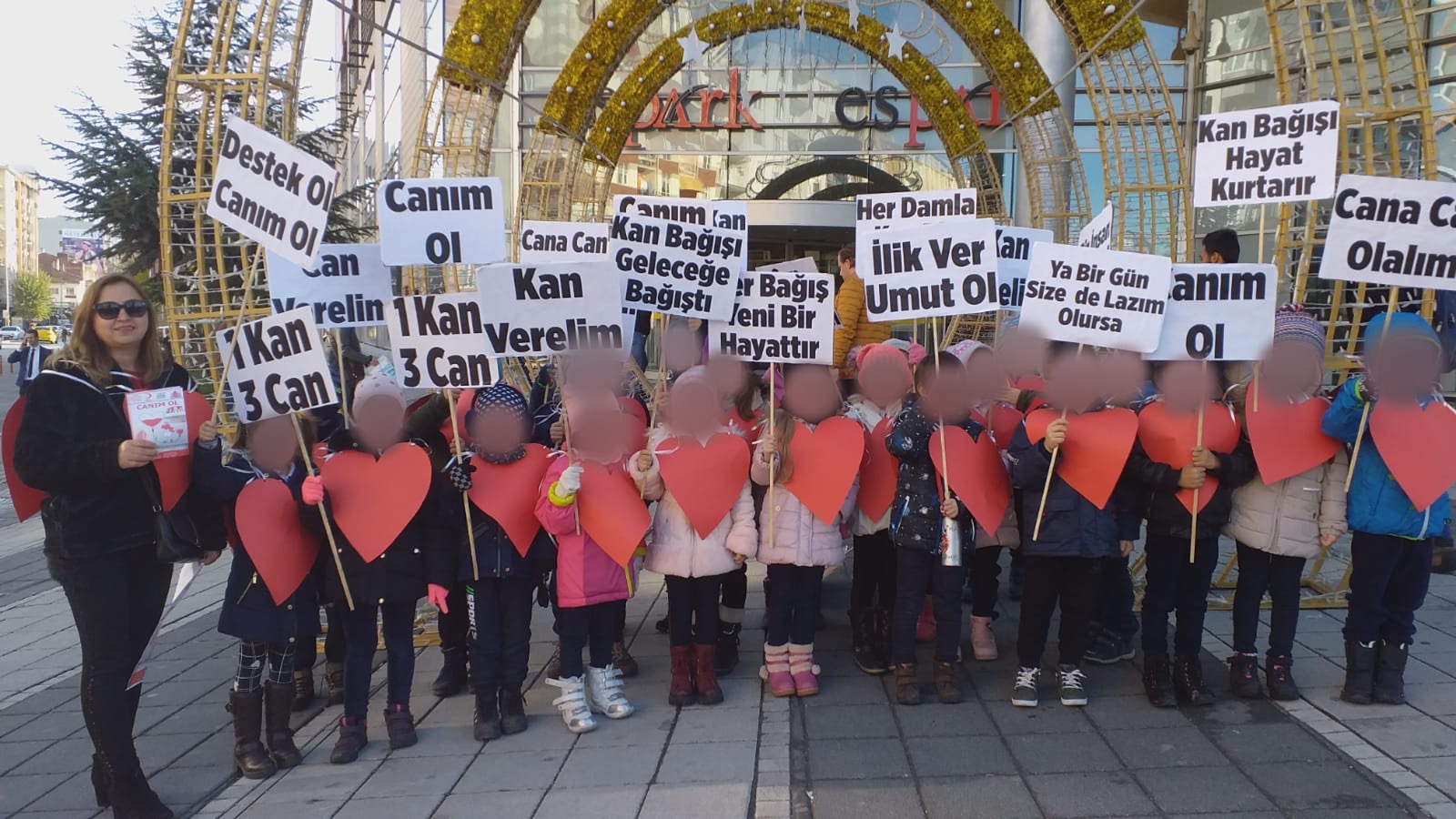 